Sample Assessment Outline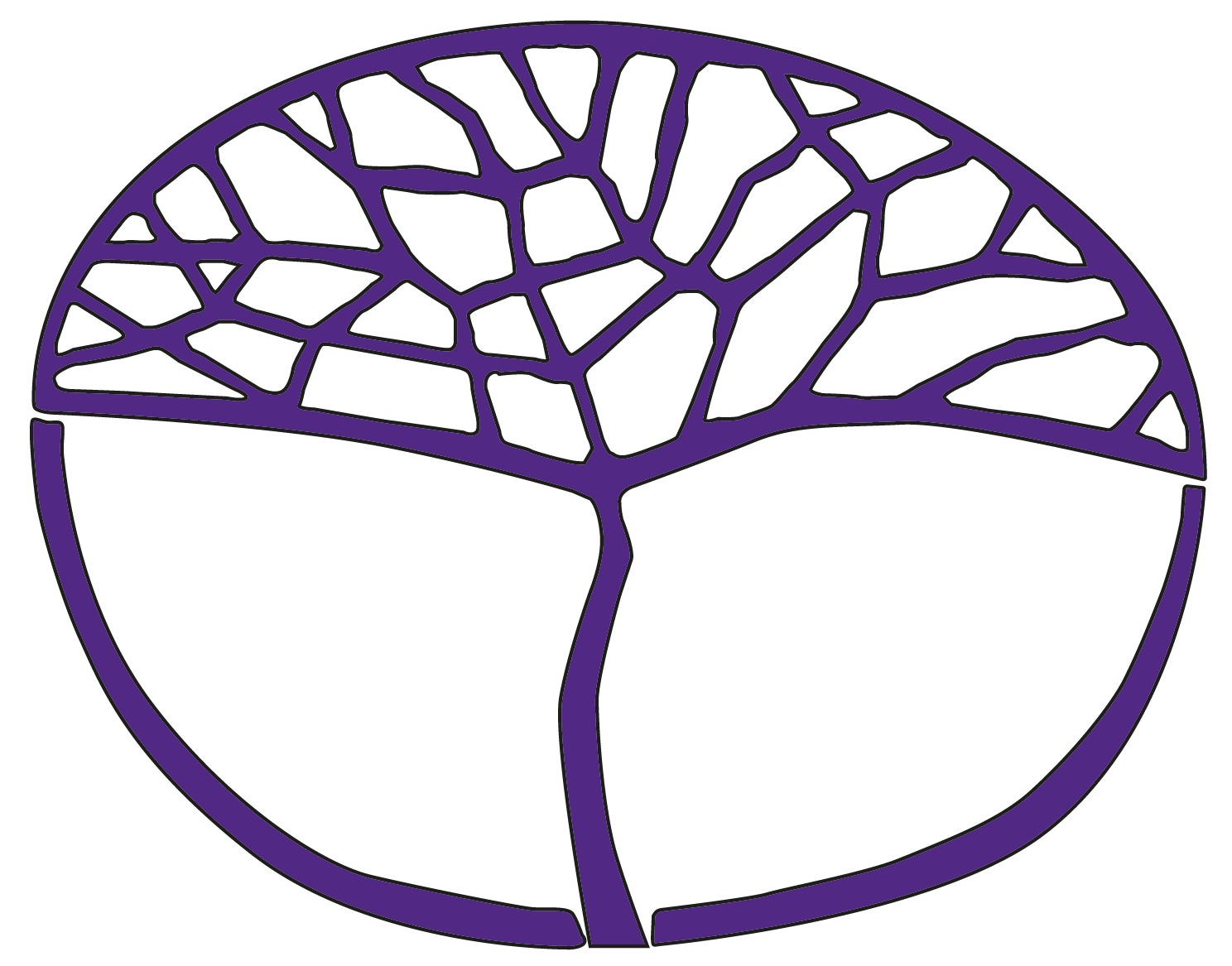 Outdoor EducationATAR Year 12Acknowledgement of CountryKaya. The School Curriculum and Standards Authority (the Authority) acknowledges that our offices are on Whadjuk Noongar boodjar and that we deliver our services on the country of many traditional custodians and language groups throughout Western Australia. The Authority acknowledges the traditional custodians throughout Western Australia and their continuing connection to land, waters and community. We offer our respect to Elders past and present.Copyright© School Curriculum and Standards Authority, 2015This document – apart from any third party copyright material contained in it – may be freely copied, or communicated on an intranet, for non-commercial purposes in educational institutions, provided that the School Curriculum and Standards Authority is acknowledged as the copyright owner, and that the Authority’s moral rights are not infringed.Copying or communication for any other purpose can be done only within the terms of the Copyright Act 1968 or with prior written permission of the School Curriculum and Standards Authority. Copying or communication of any third party copyright material can be done only within the terms of the Copyright Act 1968 or with permission of the copyright owners.Any content in this document that has been derived from the Australian Curriculum may be used under the terms of the Creative Commons Attribution-NonCommercial 3.0 Australia licence.DisclaimerAny resources such as texts, websites and so on that may be referred to in this document are provided as examples of resources that teachers can use to support their learning programs. Their inclusion does not imply that they are mandatory or that they are the only resources relevant to the course.Sample assessment outlineOutdoor Education – ATAR Year 12Unit 3 and Unit 4Assessment
typeAssessment type
weighting Assessment taskweightingWhenAssessment taskInvestigation10%5%Week 13Task 2: research-based investigationInvestigation10%5%Week 22Task 5: expedition planner – to assist in the preparation of the expedition and manage the logistical requirementsPerformance in outdoor adventure activities10%5%Week 14Task 3: abseiling – individual skills demonstated in appropriate contexts Performance in outdoor adventure activities10%5%Week 27Task 8: bushwalking – individual skills demonstated in appropriate contexts Expedition skills20%20%Week 25Task 6: performance while on expeditionResponse20%12.5%Week 26Task 7: expedition journal – reflections and responses to questions relating to the expeditionResponse20%7.5%Week 8Task 1: in-class essay – respond to conflict resolution situationsExamination40%15%Week 15Task 4: Semester 1 examinationExamination40%25%Week 30Task 9: Semester 2 examinationTotal100%100%